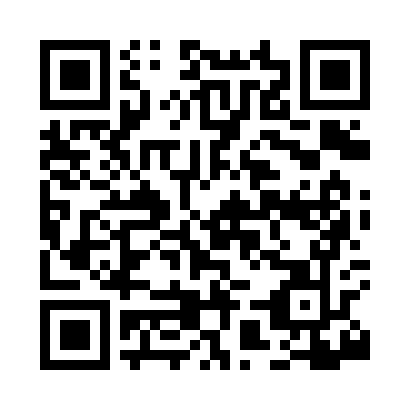 Prayer times for Wangs, Minnesota, USAMon 1 Jul 2024 - Wed 31 Jul 2024High Latitude Method: Angle Based RulePrayer Calculation Method: Islamic Society of North AmericaAsar Calculation Method: ShafiPrayer times provided by https://www.salahtimes.comDateDayFajrSunriseDhuhrAsrMaghribIsha1Mon3:395:321:165:239:0010:522Tue3:405:321:165:249:0010:523Wed3:415:331:165:248:5910:514Thu3:425:341:175:248:5910:505Fri3:435:341:175:248:5910:506Sat3:445:351:175:248:5810:497Sun3:455:361:175:248:5810:488Mon3:465:361:175:248:5810:479Tue3:485:371:175:248:5710:4610Wed3:495:381:175:248:5710:4511Thu3:505:391:185:248:5610:4412Fri3:515:401:185:248:5510:4313Sat3:535:411:185:238:5510:4214Sun3:545:411:185:238:5410:4115Mon3:555:421:185:238:5310:4016Tue3:575:431:185:238:5310:3917Wed3:585:441:185:238:5210:3718Thu4:005:451:185:238:5110:3619Fri4:015:461:185:228:5010:3420Sat4:035:471:185:228:4910:3321Sun4:045:481:185:228:4810:3222Mon4:065:491:185:228:4710:3023Tue4:075:501:185:218:4610:2924Wed4:095:511:185:218:4510:2725Thu4:115:521:185:218:4410:2526Fri4:125:531:185:208:4310:2427Sat4:145:541:185:208:4210:2228Sun4:155:551:185:208:4110:2029Mon4:175:561:185:198:4010:1930Tue4:195:571:185:198:3910:1731Wed4:205:591:185:188:3710:15